22.02.2022г. в МКОУ «Аверьяновская СОШ» провели патриотический конкурс песни «Будем армии служить, будем родину хранить!», посвященный Дню защитника Отечества. Участниками конкурса стали учащиеся 1 и 2 классов. В течение месяца они  репетировали песни вместе с учителем музыки Просинюк А.П. По итогам конкурса среди первых классов:1 место -  1 А,1 Б классы;2 место – 3 Г класс;По итогам конкурса среди вторых классов:1 место -  2 А класс;1 место – 2 В класс;2 место – 2 Б класс.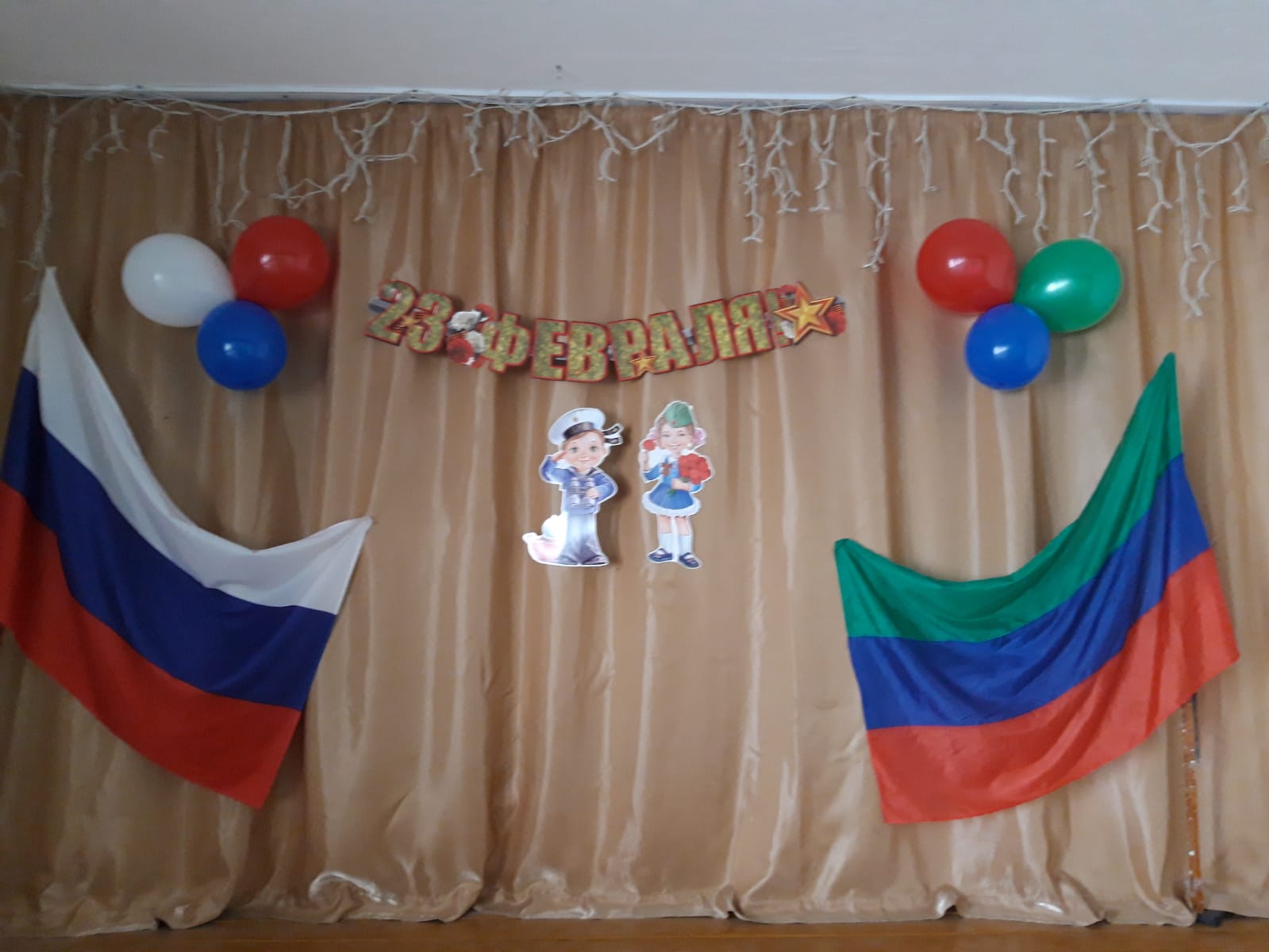 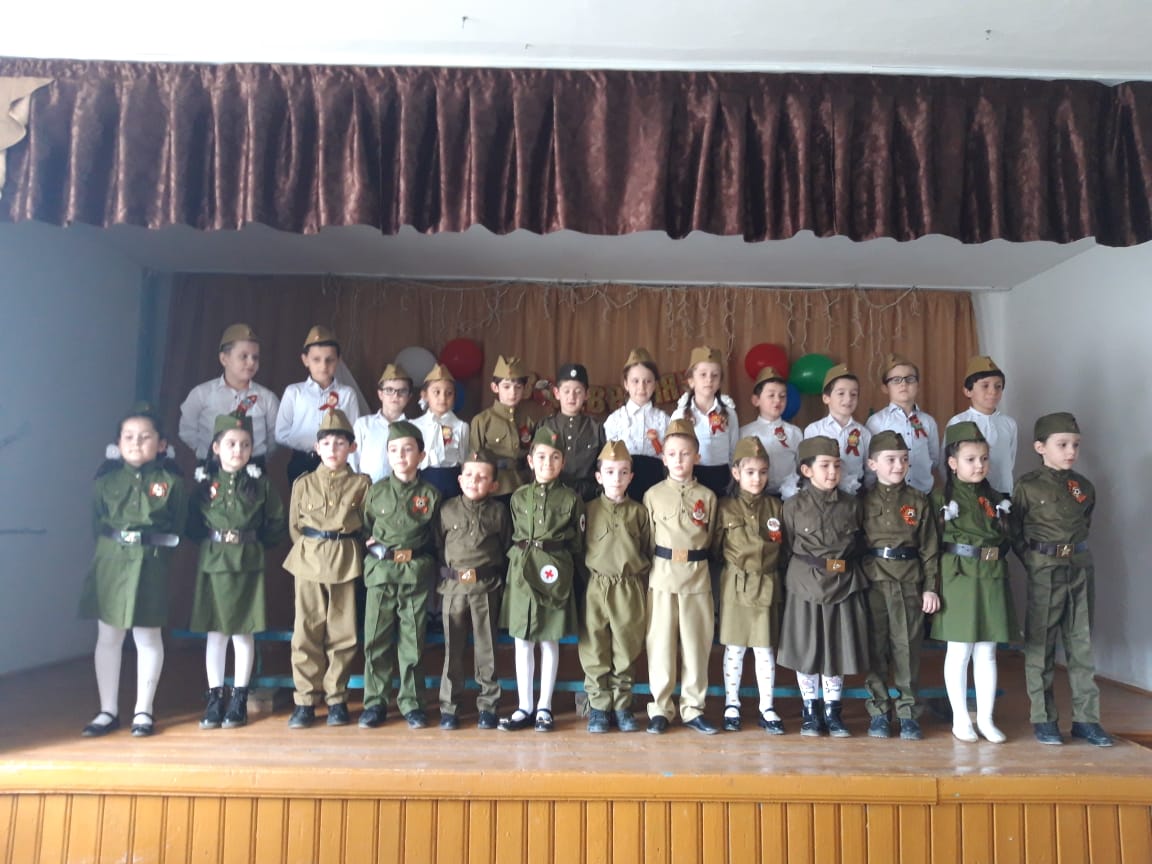 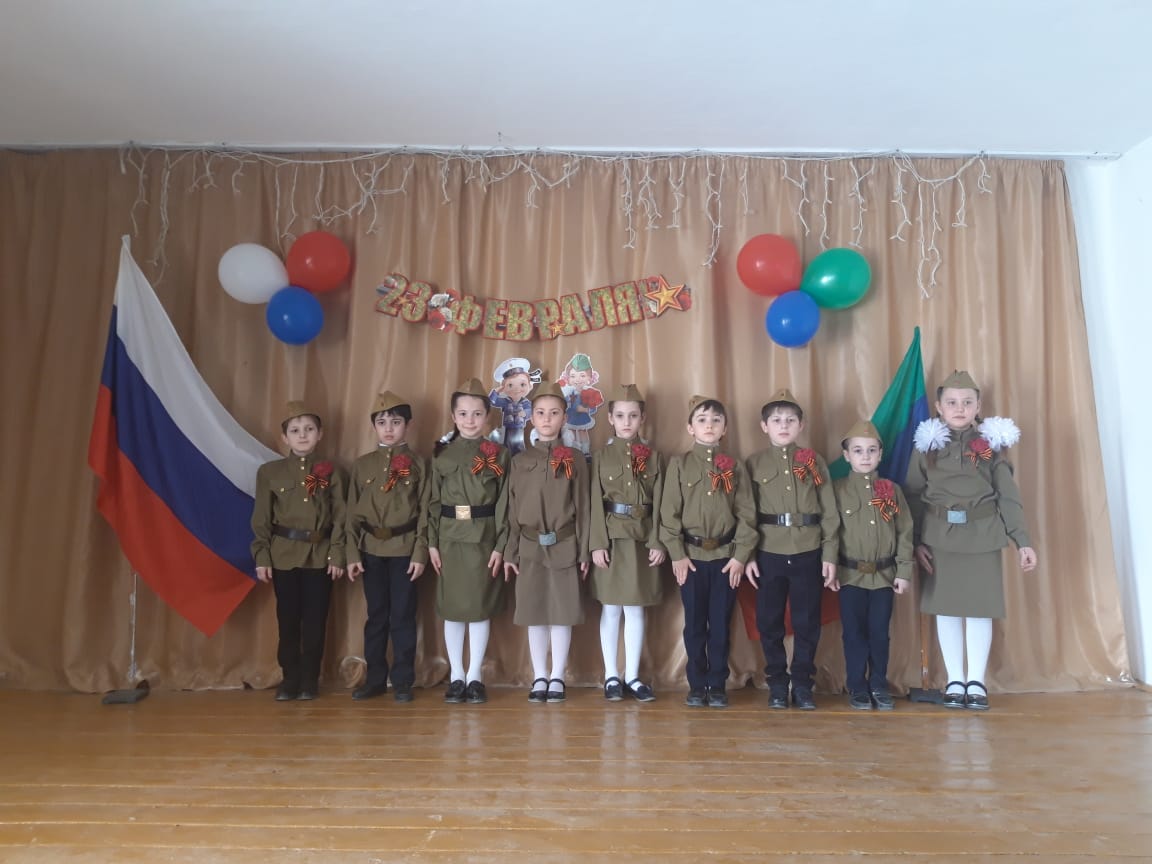 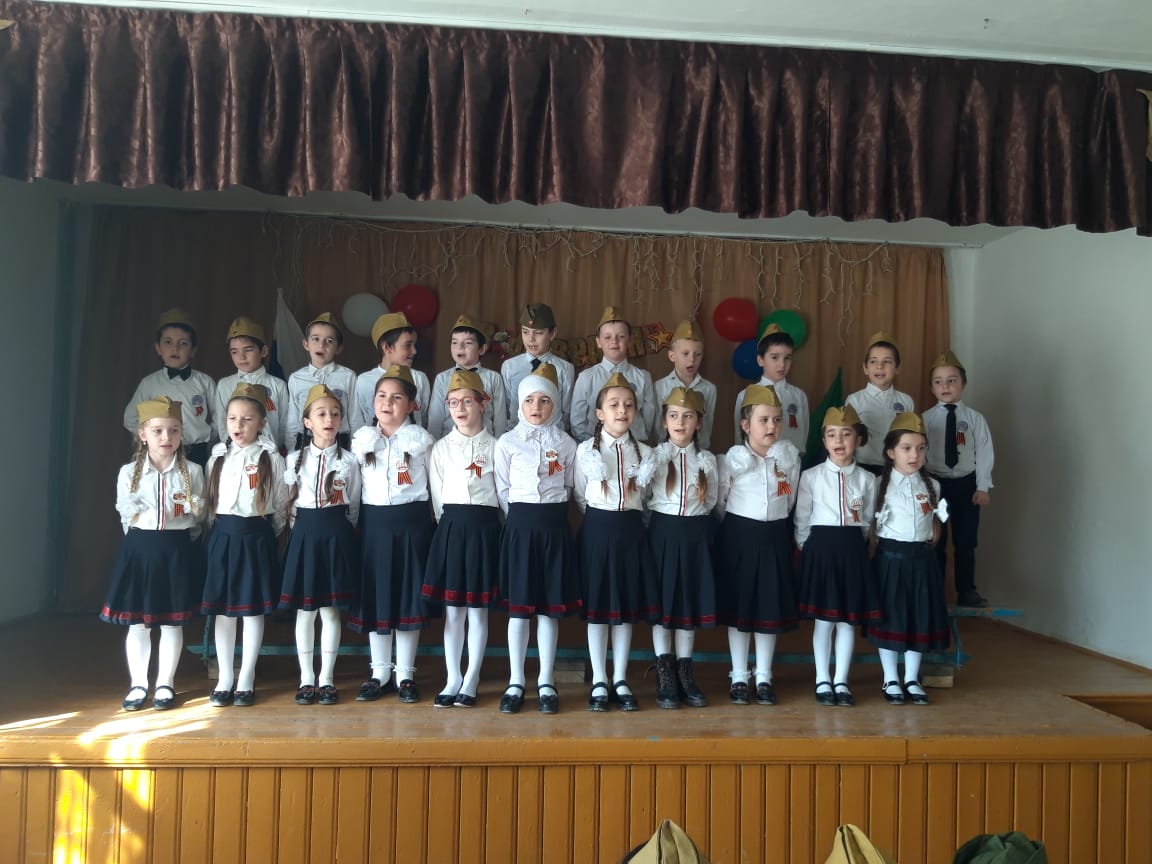 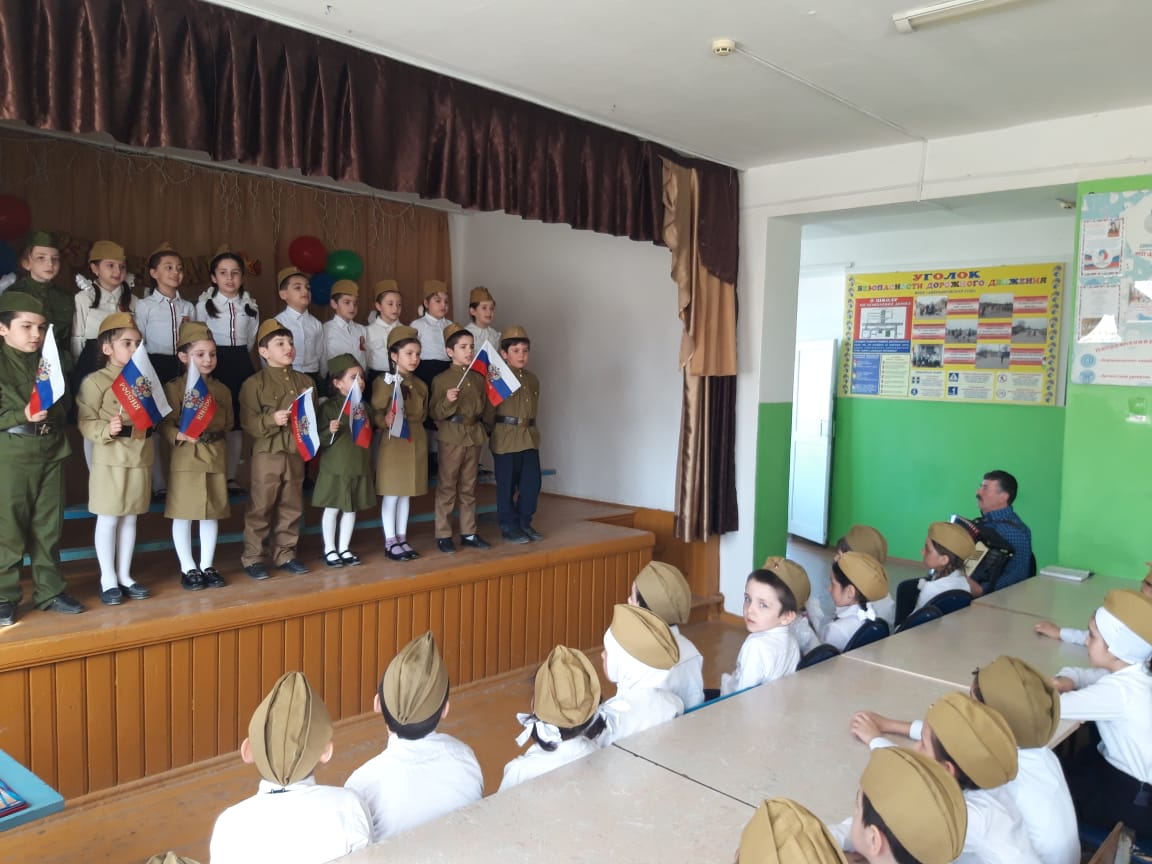 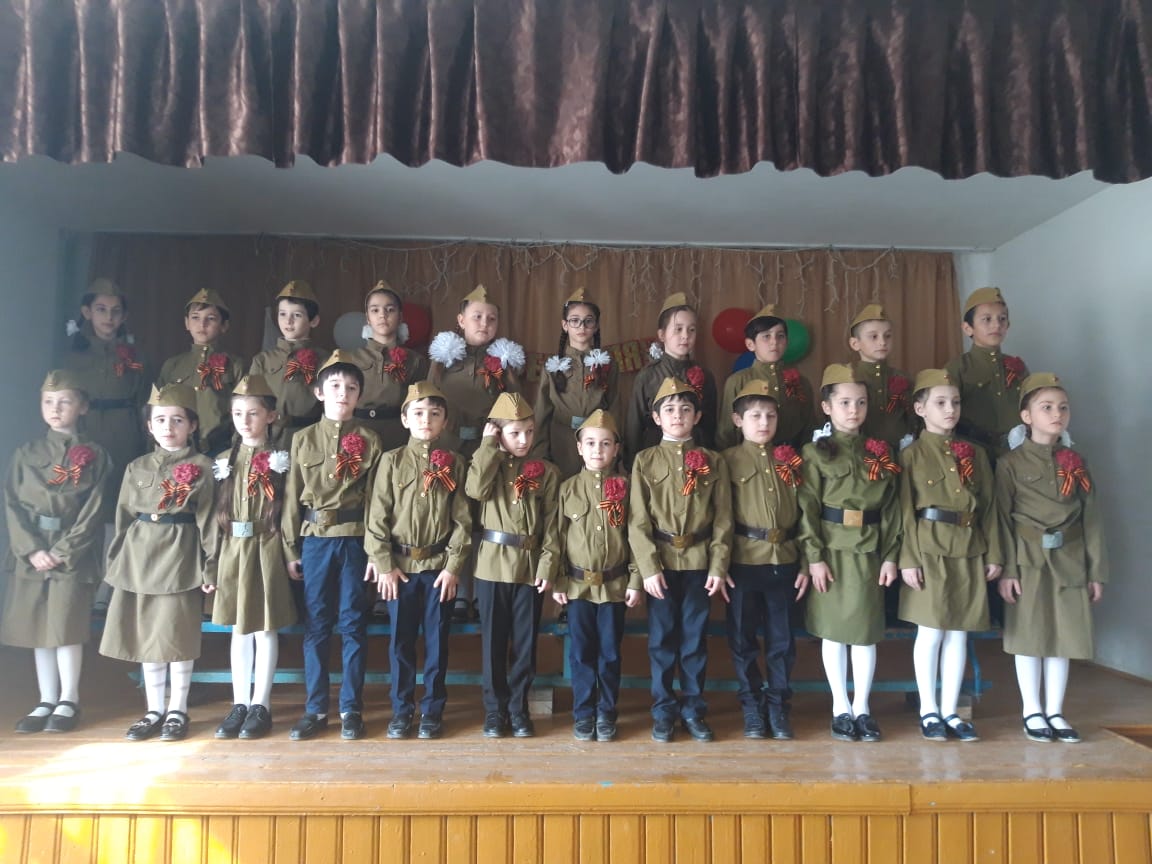 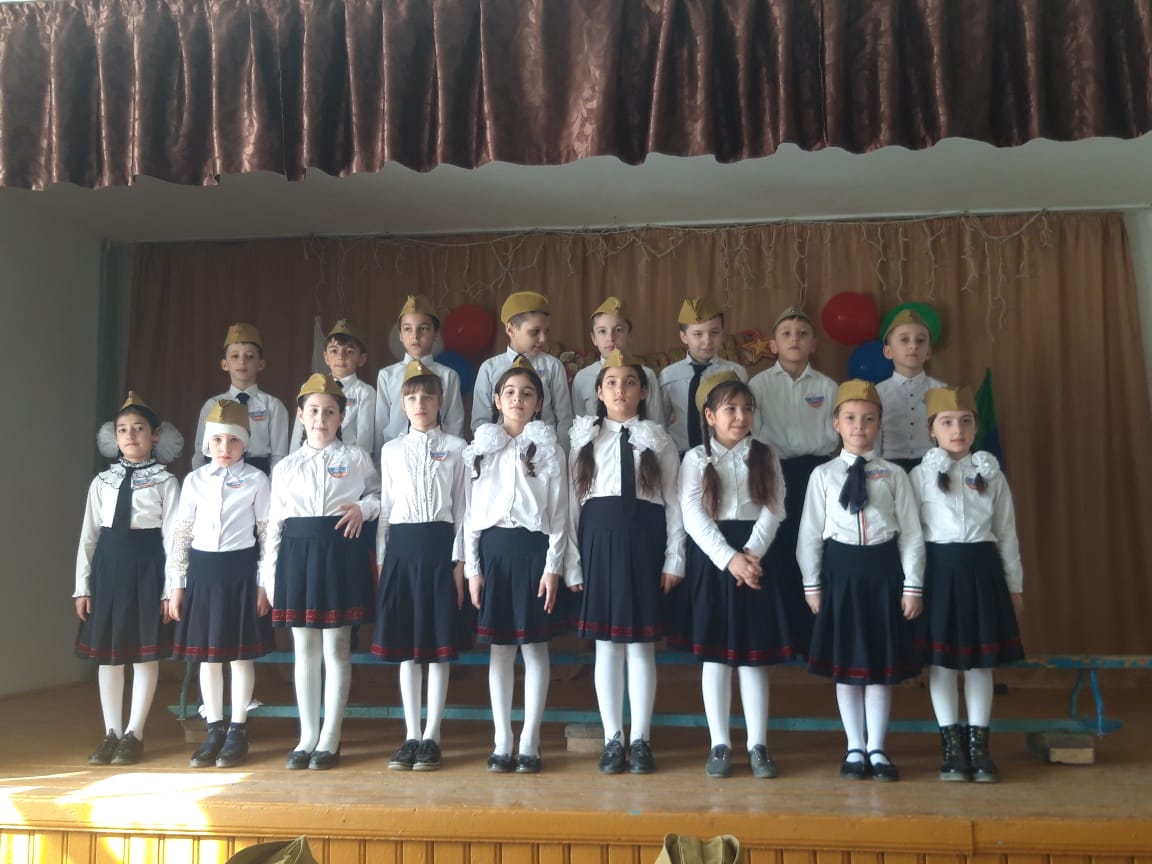 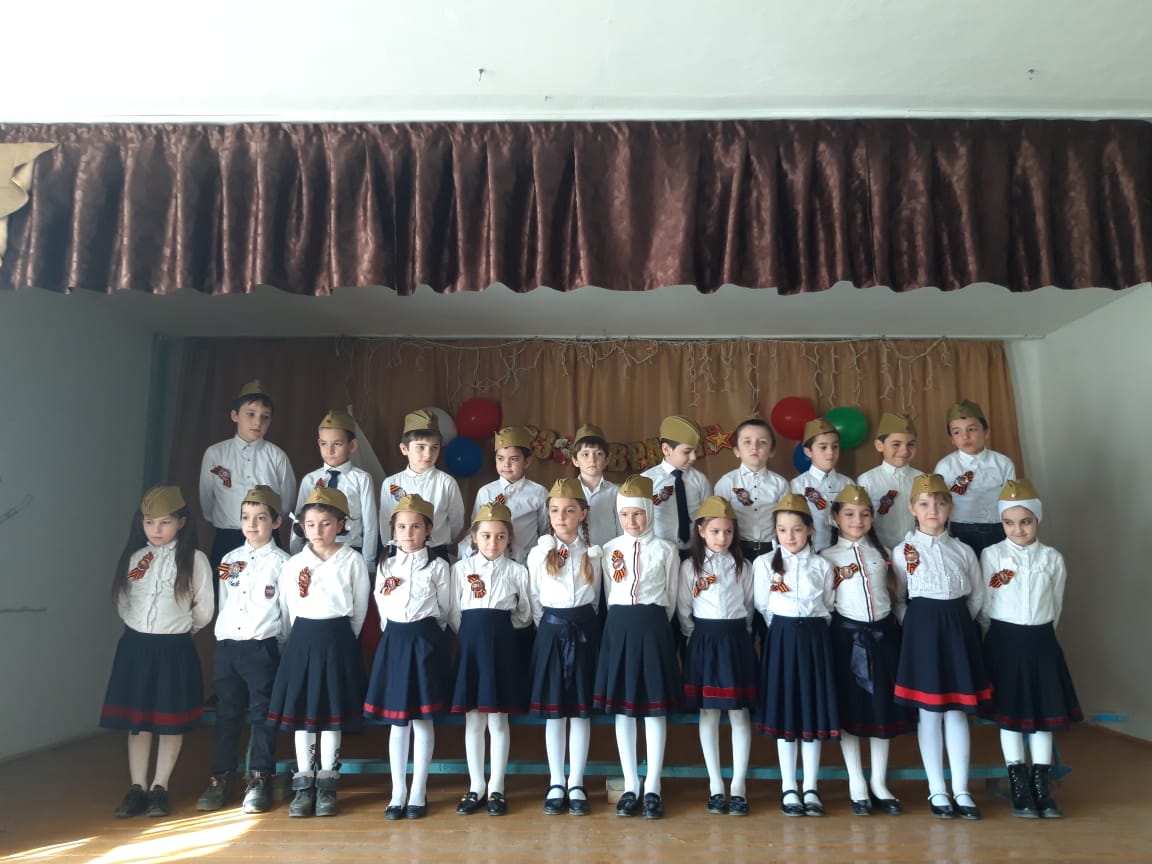 